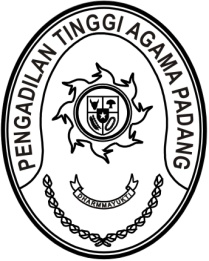 Nomor     	:	W3-A/       /KP.05.2/12/2022 	 12 Desember 2022Lampiran	:	-Perihal	:	Keterangan Sisa Cuti Tahunan		a.n. Dra. Hj. Rosliani, S.H., M.A.Yth.Ketua Pengadilan Tinggi Agama Kepulauan RiauAssalamu’alaikum, Wr. Wb.Yang bertanda tangan di bawah ini Ketua Pengadilan Tinggi Agama Padang dengan ini menerangkan bahwa saudara: N a m a	: Dra. Hj. Rosliani, S.H., M.A.N I P	: 196310081989032003Pangkat/Gol	: Pembina Utama (IV/e)Jabatan	: Hakim Tinggi Pengadilan Tinggi Agama Padang (Juli 2021 - Desember 2022)Selama bertugas di Pengadilan Agama Padang yang bersangkutan memiliki keterangan cuti sebagai berikut :1. Sisa cuti tahunan tahun 2021 sebanyak 0 (nol) hari kerja;2. Sisa cuti tahunan tahun 2022 sebanyak 11 (sebelas) hari kerja;3. Belum pernah mengambil cuti sakit tahun 2022;4. Belum pernah mengambil cuti alasan penting tahun 2022.Demikianlah surat keterangan ini dibuat untuk dapat dipergunakan sebagaimana mestinya.WassalamKetua,Dr. Drs. H. Pelmizar, M.H.I.NIP. 195611121981031009Nomor     	:	W3-A/      /KP.05.2/12/2022	 12 Desember 2022Lampiran	:	-Perihal	:	Keterangan Sisa Cuti Tahunan		a.n. Drs. Abd. Khalik S.H., M.H.	Yth.Ketua Mahkamah Syar’iyah AcehAssalamu’alaikum, Wr. Wb.Yang bertanda tangan di bawah ini Ketua Pengadilan Tinggi Agama Padang dengan ini menerangkan bahwa saudara: N a m a	: Drs. Abd. Khalik S.H., M.H..N I P		: 196802071996031001Pangkat/Gol	: Pembina Utama Muda (IV/c)Jabatan	: Panitera Pengadilan Tinggi Agama Padang (Juni 2021 - Desember 2022)Selama bertugas di Pengadilan Agama Bukittinggi yang bersangkutan memiliki keterangan cuti sebagai berikut :1. Sisa cuti tahunan tahun 2021 sebanyak 0 (nol) hari kerja;2. Sisa cuti tahunan tahun 2022 sebanyak 6 (enam) hari kerja;3. Belum pernah mengambil cuti sakit tahun 2022;4. Belum pernah mengambil cuti alasan penting tahun 2022.Demikianlah surat keterangan ini dibuat untuk dapat dipergunakan sebagaimana mestinya.WassalamKetua,Dr. Drs. H. Pelmizar, M.H.I.NIP. 195611121981031009Nomor     	:	W3-A/   /KP.05.2/12/2022	 12 Desember 2022Lampiran	:	-Perihal	:	Keterangan Sisa Cuti Tahunan		a.n. Firdaus, S.H.I., M.H.	Yth.Ketua Pengadilan Tinggi RiauAssalamu’alaikum, Wr. Wb.Yang bertanda tangan di bawah ini Ketua Pengadilan Tinggi Agama Padang dengan ini menerangkan bahwa saudara: N a m a	: Fadhliamin, S.SI.N I P		: 199102062015031003Pangkat/Gol	: Penata Muda Tk. I (III/b)Jabatan	: Pranata Komputer Pertama  Pengadilan Tinggi Agama 		  (2016 - Desember 2022)Selama bertugas di Pengadilan Agama Sawahlunto yang bersangkutan memiliki keterangan cuti sebagai berikut :1. Sisa cuti tahunan tahun 2021 sebanyak 0 (nol) hari kerja;2. Sisa cuti tahunan tahun 2022 sebanyak 0 (nol) hari kerja;3. Telah mengambil cuti sakit sebanyak 2 (dua) hari kerja;4. Telah mengambil cuti alasan penting sebanyak 4 (empat) hari kerja.Demikianlah surat keterangan ini dibuat untuk dapat dipergunakan sebagaimana mestinya.WassalamKetua,Dr. Drs. H. Pelmizar, M.H.I.